No dia 6 de junho de 2018 a equipe de Pesquisadores da UFSC, coordenada pelo Prof. Roger Walz Departamento de Clínica Médica da UFSC, recebeu o Prêmio Paulo Niemeyer de Estudos em Cirurgia de Epilepsia. O prêmio, oficializado em 2004, é conferido no Congresso da Liga Brasileira de Epilepsia bianualmente, a pesquisadores brasileiros da área de cirurgia da epilepsia, sendo pela primeira vez conferido a pesquisadores Catarinenses. O estudo, foi realizado por uma equipe multidisciplinar de pesquisadores do Hospital Universitário e do Centro de Ciências Biológicas (CCB) da UFSC em parceria com o Hospital Governador Celso Ramos. Foram realizadas análises complexas de modificações das sinapses, regiões microscópicas que fazem a transmissão química do sinal elétrico cerebral, em estruturas cerebrais envolvidas com a percepção de medo e que são retiradas durante a cirurgia de epilepsia de lobo temporal.  A Professora Kátia Lin, chefe do serviço de neurologia do HU-UFSC e colaboradora do trabalho, explica que em torno de 1% da população apresenta crises epilépticas recorrentes e que 1/3 dos pacientes com epilepsia não consegue o controle adequado das crises epilépticas através do tratamento com fármacos (remédios). Estes pacientes são candidatos à avaliação para cirurgia de epilepsia, realizada em alguns poucos centros especializados do Brasil, entre eles o do Hospital Universitário da UFSC. No caso da epilepsia de lobo temporal, a região que inicia as crises pode ser retirada cirurgicamente com 75% de chance de remissão completa das crises a longo prazo, explica o Dr. Marcelo Linhares, professor do departamento de cirurgia do HU-UFSC, que realizou as Neurocirurgias. A área retirada durante a cirurgia contém circuitos anormais que causam as crises epilépticas e que, no caso da epilepsia do lobo temporal, podem gerar sintomas específicos percebidos pelos pacientes logo no início da crise, as chamadas “auras epilépticas”. A equipe descobriu que pacientes que manifestam um determinado tipo de aura durante a crise epiléptica descrita como uma intensa “sensação de medo”, apresentam modificações sinápticas muito específicas nas regiões cerebrais chamadas amígdala e hipocampo. Estas modificações não são observadas nos pacientes que não apresentam esta manifestação. O Professor Rodrigo Leal, do Departamento de Bioquímica da UFSC, colaborador da pesquisa e especializado nas técnicas de neuroquímica utilizadas no projeto, salienta que este foi o primeiro estudo publicado na literatura científica mundial avaliando o estado fosforilação de proteínas sinápticas específicas em estruturas do “circuito de defesa e sobrevivência” e relacionando-as à sensação de medo em seres humanos. O Professor Roger Walz salienta que foram 10 anos de trabalho desde a seleção dos pacientes e realização das cirurgias até a publicação dos resultados, e que as dificuldades só foram superadas graças ao engajamento de uma grande equipe multidisciplinar composta de neurologistas, neurofisiologistas, neurocirurgião, psiquiatra, neuropsicóloga e enfermeiras envolvidas no atendimento de alta complexidade dos pacientes da rede SUS, fortemente entrosada com pesquisadores da área de neuroquímica básica. Ao longo deste período também foram formados vários médicos especialistas, mestres, doutores e pós-doutores.  Além de promover a melhora significativa e imediata da qualidade de vida dos pacientes através da cirurgia de epilepsia, as pesquisas auxiliam na compreensão de mecanismos de neuroplasticidade envolvidos com as reações de estresse e medo, intimamente ligadas às doenças psiquiátricas como o estresse pós-traumático, síndrome do pânico, transtornos de ansiedade e depressão. O projeto foi financiado pela FAPESC/CNPq através dos editais para Projetos de Pesquisa para o SUS (PPSUS) e Programa de Núcleos de Excelência (PRONEX) e os resultados foram publicados no mês de junho na importante revista Molecular Psychiatry do grupo Nature(https://doi.org/10.1038/s41380-018-0084-7).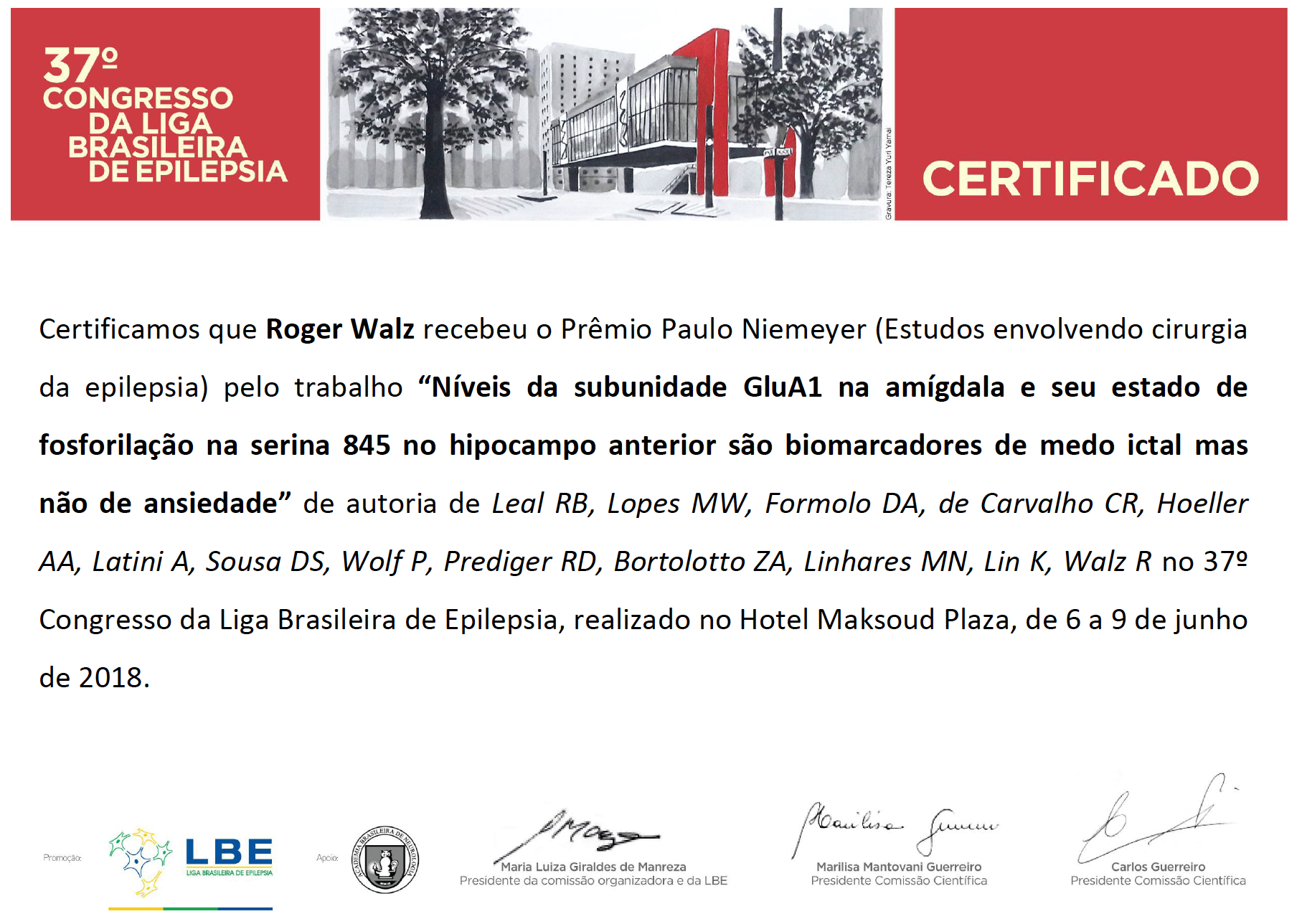 